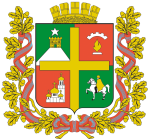 Администрация города СтаврополяП Р И К А З17.05.2021	                                  г. Ставрополь		                           № 3-одО назначении ответственного за направление в Правительство Ставропольского края сведений о лицах, к которым были применены взыскания в виде увольнения (освобождения от должности) в связи с утратой доверия в администрации города Ставрополя, отраслевых (функциональных) и территориальных органах администрации города Ставрополя В соответствии с Положением о реестре лиц, уволенных в связи 
с утратой доверия, утвержденным постановлением Правительства Российской Федерации от 5 марта 2018 г. № 228 «О реестре лиц, уволенных 
в связи с утратой доверия» и распоряжением Губернатора Ставропольского края от 28 апреля 2018 г. № 219-р «О некоторых мерах по реализации постановления Правительства Российской Федерации от 5 марта 2018 г.
№ 228 «О реестре лиц, уволенных в связи с утратой доверия» и в связи с произошедшими кадровыми изменениямиПРИКАЗЫВАЮ:1. Назначить Водяную Юлию Игоревну, консультанта отдела муниципальной службы управления кадровой политики администрации города Ставрополя, ответственным за направление в Правительство Ставропольского края сведений о лицах, к которым были применены взыскания в виде увольнения (освобождения от должности) в связи с утратой доверия за совершение коррупционных правонарушений (далее – сведения),
с целью включения в реестр лиц, уволенных в связи с утратой доверия 
(далее – реестр), и исключение сведений из реестра в отношении муниципальных служащих администрации города Ставрополя, отраслевых (функциональных) и территориальных органов администрации города Ставрополя.2. Признать утратившим силу приказ администрации города Ставрополя от 06.11.2020 № 2-од «О назначении ответственного за направление в Правительство Ставропольского края сведений о лицах, к которым были применены взыскания в виде увольнения (освобождения 
от должности) в связи с утратой доверия в администрации города Ставрополя, отраслевых (функциональных) и территориальных органах администрации города Ставрополя».Глава города Ставрополя 					             И.И. Ульянченко